1. Lovgrunnlag og føringar frå regjering, statsforvaltar, fylkeskommune og kommunestyret i VSK: Plan- og bygningsloven § 10-1 lyder slik:§ 10-1.Kommunal planstrategiKommunestyret skal minst én gang i hver valgperiode, og senest innen ett år etter konstituering, utarbeide og vedta en kommunal planstrategi. Planstrategien bør omfatte en drøfting av kommunens strategiske valg knyttet til samfunnsutvikling, herunder langsiktig arealbruk, miljøutfordringer, sektorenes virksomhet og en vurdering av kommunens planbehov i valgperioden.Kommunen skal i arbeidet med kommunal planstrategi innhente synspunkter fra statlige og regionale organer og nabokommuner. Kommunen bør også legge opp til bred medvirkning og allmenn debatt som grunnlag for behandlingen. Forslag til vedtak i kommunestyret skal gjøres offentlig minst 30 dager før kommunestyrets behandling.Ved behandlingen skal kommunestyret ta stilling til om gjeldende kommuneplan eller deler av denne skal revideres, eller om planen skal videreføres uten endringer. Kommunestyret kan herunder ta stilling til om det er behov for å igangsette arbeid med nye arealplaner i valgperioden, eller om gjeldende planer bør revideres eller oppheves.Utarbeiding og behandling av kommunal planstrategi kan slås sammen med og være del av oppstart av arbeidet med kommuneplanen, jf. kapittel 1. Folkehelseloven §§ 5 og 6:  § 5.Oversikt over helsetilstand og påvirkningsfaktorer i kommunenKommunen skal ha nødvendig oversikt over helsetilstanden i befolkningen og de positive og negative faktorer som kan virke inn på denne. Oversikten skal blant annet baseres på:Oversikten skal være skriftlig og identifisere folkehelseutfordringene i kommunen, herunder vurdere konsekvenser og årsaksforhold. Kommunen skal særlig være oppmerksom på trekk ved utviklingen som kan skape eller opprettholde sosiale eller helsemessige problemer eller sosiale helseforskjeller.Departementet kan gi nærmere forskrifter om krav til kommunens oversikt.§ 6.Mål og planleggingOversikten etter § 5 annet ledd skal inngå som grunnlag for arbeidet med kommunens planstrategi. En drøfting av kommunens folkehelseutfordringer bør inngå i strategien, jf. plan- og bygningsloven § 10-1.Kommunen skal i sitt arbeid med kommuneplaner etter plan- og bygningsloven kapittel 11 fastsette overordnede mål og strategier for folkehelsearbeidet som er egnet til å møte de utfordringer kommunen står overfor med utgangspunkt i oversikten etter § 5 annet ledd.1.1 Statlege føringar– nasjonale forventningar.Plan- og bygningslova § 6-1 lyder slik: Nasjonale forventninger til regional og kommunal planleggingFor å fremme en bærekraftig utvikling skal Kongen hvert fjerde år utarbeide et dokument med nasjonale forventninger til regional og kommunal planlegging. Dette skal følges opp i planleggingen etter denne lov og legges til grunn for statens deltaking.Nasjonale forventningar til regional og kommunal planlegging 2023-2027 går fram av denne lenken og kommunen vil legge vekt på følgje opp desse i sitt planarbeide i den perioda denne planstrategien skal gjelde. https://www.regjeringen.no/no/dokumenter/nasjonale-forventninger-til-regional-og-kommunal-planlegging-20232027/id2985764/Det er nye nasjonale forventninger, men i sum er det ingen nye føringar i høve til dei for forrige periode. Ei endring frå forrige regjering er at den hadde forventninger om at hovedtyngda av handelsverksemd, boligbygging og arbeidsplass- og verksemder med mykje besøk skulle lokaliseres innanfor definerte tettstader og kollektivknutepunkt. Noverande regjeringen har ikkje desse forventningene til sentralisert utbygging, men forventar at det i byer og tettstader blir lokalisert boligar, næringsverksemd, arbeidsplassar, handel og tjenestetilbud slik at desse bidreg til å styrke stedenes attraktivitet og kan bygge opp under sentrumsfunksjonene. Det er å merke seg at det i i tillegg no er framheva at det skal det leggast til rette for å utvikle gode lokalsamfunn i bygd og by, i små tettsteder og spredtbygde område med tilgang til boliger og tjenester i tråd med kommunale forutsetninger og behov. Omsynet  til jordvern er og meir framtredande no.Regjeringen  har og signalisert den har ein markant annleis politikk enn førre, når det gjeld samfunns- og stedsutvikling. Det gjeld særleg  synet på sentralisering og mogelegheiter for å utvikle eiendom  og utanfor definerte knutepunkt. Sjølv om kommunane framleis vil ynskje å utvikle knutepunkt og sentra, vil eigendomseigarar og eigendomsutvikarar i større grad enn før kunne forvente aksept for å utvikle og mindre sentrale deler av kommunen, der det lokalt ligger til rette for det.Regjeringen er i gang med å utarbeide nye statlege planretningsliner og statlege planføresegner, som skal erstatte dei som gjeld no. Både dei vedtekne forventningane og det vidare arbeide med revidering av statlige planretningsline og føresegner kan få stor betydning for samfunns- og steds og eiendomsutviklingen i årene som kjem. 1.2 Statsforvaltaren i Innlandet. Statsforvalteren i Innlandet sine kommentarar til nasjonale forventningar ligg her:  https://www.statsforvalteren.no/nb/innlandet/plan-og-bygg/webinar-plan--og-bygningsrett/Utdrag derifrå«Nasjonale forventninger til regional og kommunal planlegging, FNs bærekraftsmål og andre relevante styringskrav og forventninger legges til grunn for vår dialog med kommunene.Det er usikre tider og utfordringsbildet er sammensatt. I dette ulendte terrenget skal kommunene utøve sine ulike roller. Kommuneplanleggingen er kommunens viktigste verktøy for å oppnå en langsiktig, helhetlig og strategisk samfunnsutvikling. Planene skal sikre gode tjenester til innbyggerne og langsiktig forvaltning av ressurser.Det er viktig at kommunens planer tar utgangspunkt i lokale forutsetninger og muligheter. Samtidig skal de nasjonale forventningene og Innlandets utfordringer og muligheter hensyntas. Samfunnsutviklingen må planlegges med utgangspunkt i realistiske rammer for eksempelvis befolkningsvekst og økonomi. I arealplanleggingen må framtidig arealbehov vurderes opp mot reservene kommunen har. FNs bærekraftsmål skal legges til grunn i all planlegging.Eldre utgjør en stadig større andel av befolkningen i kommunene i Innlandet. Å bidra til løsninger som tilrettelegger for at flest mulig skal oppleve mestring og kunne leve gode, selvstendige liv,samtidig som en tenker nytt om hvordan man møter den demografiske utviklingen på tvers av sektorer, vil være helt sentralt for å sikre bærekraften til velferdssamfunnet.Mange i Innlandet opplever ulike former for utenforskap. I visse deler av Innlandet står så mange som 30 % av unge voksne under 30 år utenfor jobb eller skole. Gode oppvekstsvilkår,forebyggende og tverrfaglig innsats for å snu denne trenden, vil være viktig å ivareta i kommunens planlegging.»Klimaendringer, samtidige hendelser og et komplekst utfordringsbilde fordrer en sterk prioritering av hensynet til samfunnssikkerhet og beredskap i all kommunal planlegging.Bærekraftig arealplanlegging er en forutsetning for å nå flere av de overordna målene for samfunnsutviklingen. Hensynet til klima, miljø og naturverdier må vektlegges, og vi forventer at arealbruken ikke flyter ut. Fortetting og transformasjon i byer, tettsteder og hytte- og reiselivsdestinasjoner må prioriteres. Samtidig må dette skje med kvalitet, slik at stedene blir attraktive og følger opp nasjonale og regionale mål blant annet om folkehelse, miljøvennlige transportformer, samfunnssikkerhet, klima og miljø.Sentrale punkt: Klima, natur og miljø for fremtidenSamfunnssikkerhet og beredskapTrygge og inkluderende lokalsamfunn – folkehelse og boligsosiale momenterVelferd og bærekraftig verdiskaping1.3 Innlandet fylkeskommune. Eit vesentleg dokument for kommunen, er Innlandsstrategien, som er planstrategien for det nye fylkes som vart etablert i 2020. Den finn ein her, både i kortversjon og i full versjon: https://innlandetfylke.no/tjenester/plan-statistikk-og-folkehelse/innlandsstrategien/innlandsstrategien-2020-2024/Det går fram at visjonen for det nye fylket er Innlandet – eventyrlige muligheter. Et fylke med sterke røtter og store drømmer, med en ledende posisjon innen teknologi, industri, landbruk og reiseliv.Innlandsstrategien tek for seg innbyggjarar, innovasjon, inkludering, infrastruktur, kva regionale planer som skal utarbeidast, samarbeid, partnerskap og nettverk. Dei ulike tema er og knytt opp mot FN’s bærekraftmål. For Vestre Slidre Kommune vil det være nyttig og viktig å i alt planarbeid sjå hen til innlandsstrategien, kunnskapsgrunnlaget for denne og relevante regionale planar i høve til kommunen sitt planarbeid.  1.4 Vestre Slidre Kommune.Kommunestyret har kome med fyljande innspel til arbeidet med planstrategi:  Kommunestyret ber om at det blir utgreidd modell for vaktmeistertenester for heimebuande eldre. Kommunestyret ber om at det blir utgreidd nærare bustadstrategi før investeringsmidlar blir take i bruk. Kommunestyret ser behov for å løfte spørsmålet om eldre og om psykisk helse. Vi ber om at dette blir take inn i planstrategien og viser til vedtak om etablering av kommunestyrekomitear som skal jobbe med planarbeid.» Eldre, psykisk helse, ambulerende vaktmester tenester osv. (jf. sak 122/23)Klima- og Miljøplan må utarbeidasPlanstrategien må ta innover seg disse temaer i tillegg til noen av de lovpålagte:Naturavtalen må bety at vi vurderer framtidige hytteområder. Vi bør også unngå åpent fjellterreng. Vi bør satse på private teiger og ikke statsgrunn.Vi bør sikre framtidige turistområder med varme senger.Psykisk helse bør ha fokus i planarbeidet.Bosetting og ungdomstilflytting der vi lager en plan for arbeidet.Ambulerende vaktmester er inne.Plan for å møte eldrebølgen og samspillet med brukarene.1.5 Folkehelseoversikt, jf. folkehelseloven §§ 5 og 6. Kommunen har utarbeidd ny folkehelseoversikt, ferdig mars 24. Den ligg ved saken.  Funn og tendensar i denne er langt på veg lik folkehelseoversikten for førre planperiode. Hovudutfordringane for kommunen framover er særleg knytt til Demografi, det vil bli fleire og fleire eldre i kommunen.Helse, og då særleg psykisk helse.Folketallsutvikling. Folketallet går sakte, men jamt nedoverVurderingar av planbehovVurderingane er gjort med utgangspunkt i det som er lovpålagt. Vidare forventingar, som gjennomgått ovanfor. Innspela frå kommunestyret er med, der noko vil bli take omsyn til i arbeid og revisjon av eksisterande planar, medan noko er skilt ut som eigne tema-planar. Funna i folkehelseoversikten er eit viktig kunnskapsgrunnlag i vurderingane knytt til planstrategien. Og i planarbeid framover generelt. Hovudutfordringane vil være svært sentrale tema i arbeide med ny samfunnsdel. Men vil og være tema i to planer bestilt av kommunestyret, heilskapeleg plan for psykisk helse og plan for eldrepolitikk. 2.1 Revisjon av kommuneplanen (samfunnsdel og arealdel) Kommuneplanens samfunnsdelI Vestre Slidre kommune vart kommuneplanens samfunnsdel vedteken av kommunestyret i 2017 og den gjeld fram til 2028.  Samfunnsdelen og ny folkehelseoversikt fortel at kommunen står ovanfor store demografiske utfordringar i tiåra som kjem, noko som og samsvarer med statistikk og funn i samband med den siste folkehelseoversikten. Befolkningssamansettinga vil endre seg med færre i yrkesaktiv alder og fleire pensjonistar. For å møte desse utfordringane peiker samfunnsdelen på at det er viktig at Vestre Slidre tek godt vare på innbyggjarane i kommunen og gjer seg attraktiv som ein stad å bu, leve og arbeide i åra framover. Vestre Slidre skal fremje folkehelse og livskvalitet gjennom fokus på førebyggjande helse, etablering av gode møteplassar, inkludering og frivillig arbeid. I samsvar med folkehelseoversikten, skal psykisk helse ha stort fokus i denne planperioden. Samarbeid er eit nøkkelord i kommuneplanens samfunnsdel. Vestre Slidre skal fremje samarbeid mellom aktørar, sektorar og kommunar – lokalt og regionalt, mellom anna for å auke trivsel, styrke næringsverksemd knytt til landbruk og lokal matproduksjon og gjere Valdres til Noregs mest attraktive hytte- og turområde. Kommunen må vere ein aktiv støttespiller med omsyn til næringsutvikling, samtidig som ein må forvalte det fellesgodet som naturen er på ein best mogleg måte for alle. Revidering av kommuneplanen sin samfunnsdel skal startast opp i siste del av denne kommunestyreperioden, seinast vinteren 2027, med sikte, på å vedta ny samfunnsdel innan fyrste året i neste kommunestyreperiode, 2028. Folkehelseoversikten mars 2024 og ny folkehelseoversikt i 2028 vil være viktige kunnskapsgrunnlag i dette arbeide. Erfaringar om korleis samfunnsdelen 2017-2028 har verka som politisk og administrativt styringsverktøy, og i kor stor grad utviklinga går i den retninga som vert trekt opp i mål og føringar i gjeldande kommuneplan vil være viktige å ta med i det komande arbeidet med ny samfunnsdel. Kommuneplanens arealdel  Ny arealdel til kommuneplan i Vestre Slidre vart vedteken av kommunestyret i 2022. Den har sidan den vart vedteken i 2022 vore gjenstand for fleire mindre endringar og rettingar/justeringar. Nokre endringar er vedtekne politisk men dei fleste er rettingar eller små justeringar i samsvar med etablert politikk og har vore handsama etter delegert mynde. Dispensasjonar blir berre gitt for tiltak som er spesielle og er unntak av natur. Dette sikrar at arealdelen blir oppdatert fortløpande og at ein unngår dispensasjonssaker som dannar presedens og forvanskar forvaltninga. Og det sikrar at spørsmål av meir prinsipiell karakter blir drøfta meir overordna. Det er ut frå føringane og folkehelseoversikten ikkje avdekt planmessige behov som krev at kommuneplanen sin arealdel må reviderast i denne planperioden. Men ved behov vil mindre endringar bli gjort i tråd med etablert praksis på dette. Det vil og være ei stor føremon ved ei rullering av kommuneplanen sin arealdel at ein har ein så «fersk» som mogeleg samfunnsdel å støtte seg på. Dersom regjeringa kjem med nye statlege planretningsliner og statlege planføresegner, slik det er meldt og desse inneheld mykje nytt, kan det aktualisere ei endra vurdering. Det vil bli vurdert når planretningslinene ev. ligg føre. 2.2 Kommunedelplaner Kommunedelplaner for oppvekst og helse og omsorg.Parallelt med utarbeidinga av kommuneplanen sin samfunnsdel vart desse utarbeidd, begge med et 12-års perspektiv (2018-2030). Desse to planane vart vedtekne i 2018. I inneverande kommunestyreperiode vil fokuset innanfor desse sektorane framleis vere å byggje vidare på desse planane gjennom konkretisering og kopling av handlingsdel til økonomiplan. Det vil her være viktig å merke seg innspela frå kommunestyret, i sakene 122/23 og 005/24, knytt til m.a. vaktmeistertenester, psykisk helse osv. I  denne samanheng er ny folkehelseoversikten eit viktig kunnskapsgrunnlag. Kommunedelplan for næring og verdiskaping I kommuneplanens samfunnsdel vart drivkrefter for vekst og utvikling definert som eit viktig satsingsområde. Dette er prioritert gjennom denne delplanen. Denne skal bidra til at det blir lagt til rette for bustadbygging og tettstadsutvikling, næringsutvikling og sysselsetjing og hytteutvikling. I tråd med regjeringas forventning skal vi stimulere til grøn omstilling, innovasjon, vekst i nye arbeidsplassar og eit inkluderande arbeidsliv og sette av tilstrekkelege areal som sikrar behova til samfunnet. I noverande periode blir det å vidareføre det denne planen legg opp til og folkehelseoversikten er og her eit viktig kunnskapsgrunnlag i arbeidet. Plan for miljø og klima I førre periode vart ikkje plan for miljø og klima ferdig.  Sjølv om miljø og klima er definert som eit «gjennomgåande tema» i kommuneplanane, skal det lagast ein plan for miljø og klima i denne perioden. Denne bør fylgje opp kommuneplanen sin samfunnsdel og bærekraftmåla til FN, ved å definere kva for innhald som skal inn i alt planarbeid når det gjeld klima og miljø i åra framover. 2.3 Større reguleringsplanar I forbindelse med utarbeidinga av kommunedelplanen på næring og verdiskaping vart det vurdert å lage eigne reguleringsplanar for Røn sentrum, Vaset og Slidre sentrum.  Det er utarbeida reguleringsplan for Vaset sentrum.  Det er i gang eit sentrumsutviklingsprosjekt for Slidre sentrum. Det er truleg slik at dette arbeidet har naudsynte rammer i gjeldande reguleringsplan.  I Røn sentrum er det gjennomført tiltak ved vegnettet og gangvegnettet i samband med E16-utbygginga og tilhøyrande reguleringsplan. Vi ser ikkje noko behov for ein eigen reguleringsplan for Røn sentrum.2.4 Fag-, tema og tiltaksplanar som ikkje følgjer av plan- og bygningsloven Kulturmiljøplan for Vestre Slidre.Det vart utarbeidd ny kulturminneplan  i 2017. Hausten 2023 vart det starta opp arbeide med revidering av kulturminneplan, som no har endra namn til kulturmiljøplan. Den vil  være ferdig innan juni 2024. Denne vil erstatte kulturminneplanen frå 2017. Oppsettet er nokså likt som den frå 2017, men innhaldet er oppdatert. Grunnen til navnendring er blant anna at dei fleste minnene i planen er – og bør sjåast som en del av – kulturmiljøet rundt. Navnendring er godkjent av fylkeskommunen.Handlingsdelen frå 2017-planen, har er ein del knytt til kvart enkelt kulturminne/-miljø. Denne blir og oppdatert i samband med revisjonen no.  Hovudplan vatn og avløp.Ny plan er i sluttfasen og  planlagt ferdig tidleg i 2024. Trafikktryggleiksplan.Det skal lagast ny trafikktryggleiksplan. Utarbeiding av ny trafikktryggleiksplan med handlingsdel må prioriterast tidleg i planperioden. Folkehelseoversikten gir her eit kunnskapsgrunnlag. Landbruksplan og beitebruksplan.Beitebruksplanen har hatt som formål å dokumentere beitebruk i utmark, synleggjere verdiskaping, vere eit grunnlag for anna planarbeid i kommunen og kome med tiltak som styrkar beitebruk og reduserer konfliktnivået i kommunen. Sidan utmarksbeite er eit viktig ressursgrunnlag for landbruket i Vestre Slidre, er denne planen framleis eit viktig kunnskapsgrunnlag for kommunedelplanen på næring og verdiskaping. Beitebruksplan er frå 2010 blir revidert i 2024. Arbeidet er i gang.  Landbruksplanen er no innarbeidd i ny plan for næring og verdiskaping. Plan for førebygging av radikalisering og valdeleg ekstremisme 2023-2026.Denne planen vart vedteken ny i 2023. Den vil bli revidert årleg og er m.a. eit kunnskapsgrunnlag knytt til  m.a. beredskap, samt arbeidet etter kommuneplanar for helse og oppvekst. Alkoholpolitisk handlingsplanEtter alkohollova skal kommunestyret vedta ny alkoholpolitisk handlingsplan innan eitt år frå konstituering. Ny handlingsplan bli lagt fram for kommunestyret innan august 2024. Folkehelseoversikten er eit kunnskapsgrunnlag og i høve til denne planen.Plan for eldrepolitikkI samsvar med bestilling frå kommunestyret, skal det i planperioden utarbeidast ei plan for eldrepolitikk i kommunen. I denne skal og modell for vaktmeistertenester for heimebuande arbeidast med. Heilskapleg plan for psykisk helse gjennom livet.I samsvar med bestilling frå kommunestyret, skal det i planperioden utarbeidas ei heilskapleg plan for psykisk helse i denne planperioden. Plan for miljøretta helsevern.Arbeidet med ny plan miljøretta helsevern og oppfølging av risiko-objekt er «satt ut» til Miljøretta Helsevern Hallingdal & Valdres IKS. Folkehelseoversikten er eit kunnskapsgrunnlag  i høve til denne planen.Førebyggjande plan (barn og unge) Vedteken i kommunestyret 2023. Reviderast årleg. Folkehelseoversikten er eit kunnskapsgrunnlag  i høve til denne planen på tiltakssida og ved revidering. Handsaming av overvatn i kommunen. NVE har ei forventning om at kommunane går gjennom sitt planverk med tanke på handsaming av overvatn. https://www.miljodirektoratet.no/ansvarsomrader/vann-hav-og-kyst/for-myndigheter/overvannshandtering/gjennomfor-tiltak/ . Dette vil ha særleg merksemd i denne planperioden. 2.5 Beredskap. Heilskapleg Risiko- og sårbarheitsanalyse for kommunen (H-ROS).Noverande H-ROS er frå 2021 og gjeld i perioden 2021-2025. H-ROS er eit særs viktig styringsdokument både for planer etter plan- og bygningsloven, risikovurderingar innan ulike verksemdsområde i kommunen og kommunen sitt beredskapsplanverk osv. Det skal være ein «raud tråd» frå H-ROS og ut i alt anna planverk. I tida frå 2021 til no, har vi både hatt Covid-19 og fleire tilfelle av ekstremvær. Vidare er sikkerheits-situasjonen prega av krigen i Ukraina, samt uro mange stader elles i verda. Det er auka fokus på sikring av viktige samfunnsfunksjonar, slik som mat, EKOM og  elektrisk forsyning. Det er viktig at arbeidet med ny H-ROS blir prioritert og starta tidleg i planperioden. H-ROS skal være ferdig revidert seinast før påske 2025. Folkehelseoversikten er eit kunnskapsgrunnlag og i høve til dette arbeidet.Overordna beredskapsplan for kommunen med plan for krisekommunikasjon.  Ny plan vart vedteken i 2022 og  den blir revidert årleg og elles når det er naudsynt knytt til oppdatering av ressurslister og kven som har roller knytt til kriseberedskap i vid forstand. Overordna plan for kommunen skal reviderast og leggjast fram for kommunestyret i høve til ny H-ROS innan 2025. Plan for evakuerte- og pårørandesenter. (EPS-plan) Kommunen har ny slik plan frå 2021-2025 og den blir revidert årleg. Statsforvaltaren i Innlandet har i februar 2022 bedt om at alle dei kommunale EPS- planane blir bygde på same lest i Innlandet og det er sendt ut ein mal. Vår EPS-plan ligg tett opp til dette. Men EPS- planen vil i løpet av 2024 bli gjennomgått og justert i høve til mal frå Statsforvaltaren. Atomberedskapsplan Ny atomberedskapsplan vart vedteke av kommunestyret i 2022. Planen blir revidert årleg.Øvingsplan og mål for beredskapsarbeidet.Blir utarbeidd årleg og er under arbeid/revisjon for 2024.HelseberedskapsplanNy helseberedskapsplan er under sluttføring og vil bli ferdig i 2024.SmittevernplanPlanen er utarbeidd ny i 2022 og reviderast årleg. Kontinuitetsplan.  Planen er utarbeidd ny i 2022 og blir revidert årleg.  Det er ut over dette ei rekke planer knytt til beredskap som ikkje blir take med her. Særleg på dei enkelte verksemdsområda som blir kontinuerleg følgt opp, laga nye og revidert. Desse må og gåast gjennom når ny H-ROS er vedteken. Dette m.a. knytt til ev. nye vurderingar på område som for eksempel EKOM, straumforsyning, ekstremvær.   Risiko- og sårbarheitsanalyser på dei ulike verksemdsområda.Kommunen er i gang med oppdatering og utarbeiding av nye risiko- og sårbarheitsanalyser på dei ulike verksemdsområda. Dette blir nemnt her, fordi dette båe er eit viktig kunnskapsgrunnlag for tilhøyrande planverk og viktig på tiltaks-sida innan både beredskap, planarbeid, HMS og elles i dagleg drift. Men og eit arbeide som er «usynleg,» samtidig som det krev mykje ressursar.  3. Prioritering av planoppgåverGjennomgåande tema som skal vurderast i alle planar som vert utarbeidde: Folkehelse, inkludert psykisk helseMiljø, energi og klima, inkludert handsaming av overvatn. SamfunnstryggleikUniversell utforming og anna inkluderingBarn og unge3.1 Planoppgåver 2024-2028Det er eit overordna mål at all planlegging skal vere heilskapleg og ikkje meir omfattande enn det som er naudsynt. Det er viktig at planarbeid byggjar på utgreiingar og kunnskapsgrunnlag som allereie eksisterer. I den årlege rulleringa av kommuneplanens handlingsdel er det viktig at alle einingar og tenesteområde medverkar slik at kommunen som organisasjon jobbar saman for å nå overordna mål som er vedteken i kommunens samfunnsdel. Tiltak må være realistiske. Tabellane nedanfor viser planer vurdert i perioden 2024-2028 og oppgåver kommunen har opp mot planverk.  Prioriteringar knytt mot planar  2024-2027,  VEDLEGG: Formålet med kommunal planstrategiDen kommunale planstrategien er eit hjelpemiddel for det nye kommunestyret til å avklare kva for planoppgåver kommunen skal prioritere for å møte kommunens behov. Kommunal planstrategi skal utarbeidast og vedtakast seinast eitt år etter konstituering av kommunestyret. Planstrategien skal byggje på oversikten over helsetilstand i kommunen og dannar grunnlaget for utarbeidinga av kommunens planprogram og økonomiplan, som fordeler midlar der behovet og prioriteringane er størst. 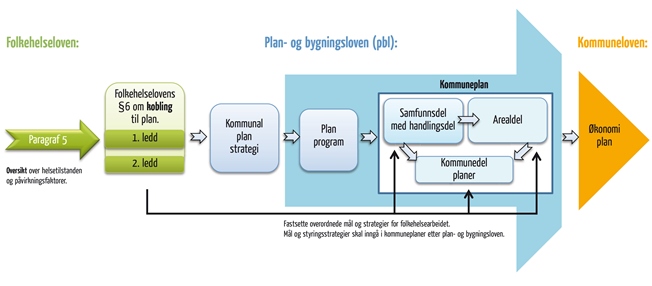 Figur 1: Samfunnsplanlegging som verktøy (Helsedirektoratet, 2016).  Den kommunale planstrategien er ikkje ein arena for å vedta mål og strategiar, men har som mål å drøfte utviklingstrekk i kommunen som samfunn og organisasjon som grunnlag for å vurdere planbehovet i kommunestyreperioden. Både interne og eksterne utviklingstrekk som kan få betydning for kommunanes strategiske val knytt til samfunnsutvikling skal vurderast. Dette gjeld både langsiktig arealbruk, miljøutfordringar, sektorens verksemd og ei vurdering av kommunens planbehov i valperioda. Formålet med den kommunale planstrategien er å klargjere kva for planoppgåver kommunen bør starte opp eller vidareføre for å leggje til rette for ei ynskt utvikling i kommunen. Ved behandling skal kommunestyret ta stilling til om det er nødvendig å revidere heile eller deler av gjeldande kommuneplan, kommunens framtidige planbehov (nye planar, revidering av gjeldande planer eller oppheving av desse) og behov for systematisering av gjeldande plangrunnlag. Med bakgrunn i dette vurderingsarbeidet skal planlegginga bygge på økonomiske og andre ressursmessige føresetnadar for gjennomføring. Den skal ikkje vere meir omfattande enn naudsynt.Kommunens plan- og styringssystem2.1 Plansystemet i kommunen Eit godt plansystem er viktig for å sikre gjennomføring av vedtekne målsettingar. Nokre planar skal trekke opp overordna målsettingar og strategiar, mens andre planar skal vise korleis målsettingane kan nås. Gjennom handlings- og økonomiplanen (HØP) tildelast årleg ressursar for gjennomføring. Kommuneplanen er kommunanes overordna styringsdokument og gjev rammer for utvikling av kommunesamfunnet og forvaltning av arealressursane. Den definerer visjon og verdiar, samt langsiktige mål og strategiar. I kommuneplanen inngår ein samfunnsdel og ein arealdel. Målsettingar og strategiar frå samfunnsdelen vert konkretisert gjennom arealdelen og kommunens handlingsdel. Økonomiplanen kan inngå i handlingsdelen. Kommuneplanen sjåast i eit 12-årig perspektiv. Arealdelen til kommuneplanen er juridisk bindande. Eit hovudspørsmål i planstrategiarbeidet er om kommuneplanen skal reviderast.Kommunedelplan er ein plan for eit bestemt område, tema eller verksemdsområde. Den skal definere mål og strategiar bygget på dei langsiktige måla angitt i kommuneplanen. Slike planar skal ha ein handlingsdel som rullerast årleg. Det kan også utarbeidast kommunedelplanar for arealbruk. Handlingsdel Både kommuneplanen og tematiske kommunedelplanar skal ha ein handlingsdel som reviderast årleg. Den skal angi korleis planane skal følgjast opp dei fire påfølgjande åra, eller meir. Kommuneplanens handlingsdel gjev grunnlag for kommunens prioriteringar av ressursar, planleggings- og samarbeids-oppgåver og konkretiserer tiltaka innanfor kommunens økonomiske rammer. Reguleringsplan er eit detaljert arealplankart med føresegn for bruk, vern og utforming av areal og fysiske omgjeve. Reguleringsplan kan utformast som områderegulering eller detaljregulering. Områderegulering er kommunens planreiskap for meir detaljerte områdevise avklaringar av arealbruken, mens detaljregulering er ein detaljert reguleringsplan som legg til rette for konkret gjennomføring av tiltak.Fag- og temaplanar er utarbeida for å ivareta eit bestemt fagområde eller tema. Dei skal beskrive utfordringane på det aktuelle feltet, angi mål og definere strategiar for å nå måla. Fleire slike planar er lovpålagte, mens andre utarbeidast for å sikre juridisk heimel i forvaltninga. Mange oppstår også på grunn av politiske eller administrative behov, til dømes omsorgsplan. Tiltaksplanar inneheld konkrete forslag til tiltak for å oppnå ynskte målsettingar. Planen bør innehalde ei utgreiing av dagens status samt forslag til tiltak, inkludert ansvar, kostnad og tidsfristar. Det er viktig at tiltaka kan vidareførast i handlingsdelen (med økonomiplanen), slik at planane inkluderast i det kommunale eittårshjulet. Figur 2 illustrerer fireårshjulet, og eittårshjulet.Planarbeid skal som hovudregel ha sitt utgangspunkt i planstrategien, men formannskapet kan også fatte vedtak om andre planoppgåver. Alle tematiske planprosessar startar med eit kunnskapsgrunnlag som utgreier vurderingane rundt planbehovet. 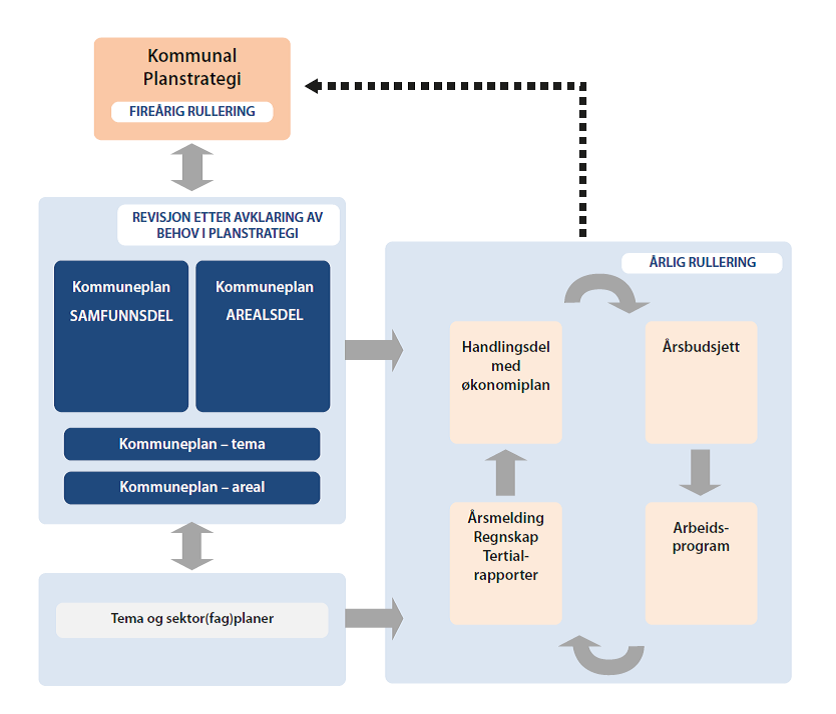 Figur 2: Kommunal planstrategi i det kommunale plansystemet (Miljøverndepartementet, dato ikkje oppgitt).a.opplysninger som statlige helsemyndigheter og fylkeskommunen gjør tilgjengelig etter §§ 20 og 25,b.kunnskap fra de kommunale helse- og omsorgstjenestene, jf. helse- og omsorgstjenesteloven § 3-3 ogc.kunnskap om faktorer og utviklingstrekk i miljø og lokalsamfunn som kan ha innvirkning på befolkningens helse.Planar for Vestre Slidre kommune 2024-2028R = reviderast, U = utarbeidast ny plan.Planar for Vestre Slidre kommune 2024-2028R = reviderast, U = utarbeidast ny plan.Planar for Vestre Slidre kommune 2024-2028R = reviderast, U = utarbeidast ny plan.Planar for Vestre Slidre kommune 2024-2028R = reviderast, U = utarbeidast ny plan.Planar for Vestre Slidre kommune 2024-2028R = reviderast, U = utarbeidast ny plan.Planar for Vestre Slidre kommune 2024-2028R = reviderast, U = utarbeidast ny plan.Planar for Vestre Slidre kommune 2024-2028R = reviderast, U = utarbeidast ny plan.Planar for Vestre Slidre kommune 2024-2028R = reviderast, U = utarbeidast ny plan.Planar for Vestre Slidre kommune 2024-2028R = reviderast, U = utarbeidast ny plan.Planar for Vestre Slidre kommune 2024-2028R = reviderast, U = utarbeidast ny plan.Planar for Vestre Slidre kommune 2024-2028R = reviderast, U = utarbeidast ny plan.Planar for Vestre Slidre kommune 2024-2028R = reviderast, U = utarbeidast ny plan.Planar for Vestre Slidre kommune 2024-2028R = reviderast, U = utarbeidast ny plan.Planar for Vestre Slidre kommune 2024-2028R = reviderast, U = utarbeidast ny plan.Planar for Vestre Slidre kommune 2024-2028R = reviderast, U = utarbeidast ny plan.Planar for Vestre Slidre kommune 2024-2028R = reviderast, U = utarbeidast ny plan.Sist vedtekenAnsv. eining2024202520262027MerknadarOVERORDNEDE PLANEROVERORDNEDE PLANEROVERORDNEDE PLANEROVERORDNEDE PLANEROVERORDNEDE PLANEROVERORDNEDE PLANEROVERORDNEDE PLANEROVERORDNEDE PLANERKommuneplanPTMSLovbestemt etter PBL. Kommunens overordnede styringsdokument. Omfattar samfunnsdel og arealdel. Sjåast i eit 12-årig perspektiv.  Planvedtak: Kommunestyret Kommuneplanens samfunnsdel2017PTMSULovbestemt etter PBL. Ny samfunnsdel startes i 2027.  Planvedtak: KommunestyretKommuneplanens handlingsdelStabURRRAngjev korleis kommuneplanen skal følgjast opp. Involverer alle einingar. Reviderast årleg. Planvedtak: KommunestyretØkonomiplan2024-2028Øk.URRRVed revidering av planen i vil økonomiplanen koplast til kommuneplanens handlingsdel.Planvedtak: KommunestyretKommuneplanens arealdel2022PTMS----Lovbestemt etter PBL. Ferdigstilt i 2022. Mindre endringar/justeringar ved behov. Ingen rullering i denne perioden. Planvedtak: KommunestyretKOMMUNEDELPLANERKOMMUNEDELPLANERKOMMUNEDELPLANERKOMMUNEDELPLANERKOMMUNEDELPLANERKOMMUNEDELPLANERKOMMUNEDELPLANERKOMMUNEDELPLANERKommunedelplan, klima og miljøPTMSUUFor oppfølging av kommuneplanens samfunnsdel. Definerer kva for innhald som skal inn i alt planarbeid når det gjeld klima og miljø. Fokus på FN’s bærekraftmål. Planvedtak: KommunestyretFAG- OG TEMAPLANER, BEREDSKAPFAG- OG TEMAPLANER, BEREDSKAPFAG- OG TEMAPLANER, BEREDSKAPFAG- OG TEMAPLANER, BEREDSKAPFAG- OG TEMAPLANER, BEREDSKAPFAG- OG TEMAPLANER, BEREDSKAPFAG- OG TEMAPLANER, BEREDSKAPFAG- OG TEMAPLANER, BEREDSKAPHovudplan vatn ogavløpPTMSUI sluttfasen.Planvedtak: Kommunestyret.Heilskapleg Risiko- og Sårbarheitsnalyse 2025-20292021 StabUUPlanvedtak: Kommunestyret Overordna beredskapsplanR RRRR: Reviderast og leggast fram for kommunestyret etter at ny H-ROS er vedteken i kommunestyretPlanvedtak: Kommunestyret Alkoholpolitisk handlingsplanStabR Innan september 2024 Planvedtak: KommunestyretNy plan for miljørettet helsevern HOUMiljøretta Helsevern Hallingdal & Valdres IKS. Under arbeid. Planvedtak: KommunestyretTrafikktryggleiksplan2017PTMSRR RNy plan må utarbeidast  Planvedtak: KommunestyretBeitebruksplan2010 RPlanarbeid er i gang. Planvedtak: KommunestyretPlan for eldrepolitikkHOUUPlanvedtak: KommunestyretHeilskapleg plan for psykisk helse gjennom livet.HOUUPlanvedtak: KommunestyretKulturmiljøplan med handlingsdel2017RPlanvedtak: Kommunestyret.                  Prioriteringar                 PrioriteringarPlanBEFOLKNINGSUTVIKLING OG SAMMENSETNINGSikre at alle innbyggarar vert godt take vare på. Styrke tilknytinga til kommunen blant barn og unge.Tilflyttingstiltak for å få fleire unge til å flytte til kommunen.Arbeide aktivt for å  halde folketalet i kommunen oppe.Kommuneplanens samfunnsdel - handlingsdelKommunedelplan for oppvekst - handlingsdelKommunedelplan, næring og verdiskapingPlan for eldrepolitikkOPPVEKST OG LEVEKÅRSFORHOLDSikre gode oppvekstvilkår for barn og unge gjennom kvalitativt gode barnehagar og skule. Heve fokuset på tidleg innsats gjennom kvalitetsutvikling barnehage-grunnskule.Styrke tverrfagleg samarbeid.Styrke samarbeid med foreldre i barnehage og grunnskule.Vidareutvikle aktivitetstilbodet til innbyggarar i alle aldrar.Sikre eit variert kulturtilbod til alle innbyggarar.Styrke frivillig innsats.Utvikle Slidre, Røn og Vaset som kommunens prioriterte sentrum.Skape gode bumiljø.Leggje til rette for ein mangfaldig bustadmarknad som er attraktiv for ulike befolkningsgrupper i ulike livsfasar og livssituasjonar.Kommuneplanens samfunnsdel – handlingsdel Kommunedelplan for oppvekst – handlingsdelKommunedelplan, næring og verdiskaping (inkludert strategi for bustadbygging og tettstadsutvikling)Reguleringsplanar for Slidre, Røn og Vaset. NÆRINGSLIV OG SYSSELSETTINGAuke fokuset på verdiskaping, berekraftig næringsutvikling og innovasjon i samarbeid med næringslivet, lokale og regionale aktørar. Leggje til rette for nye grøne næringar i tilknyting til jordbruk og skogbruk. Rekruttere til primær- og sekundærnæring.Oppgradere infrastruktur (internett-tilkopling, vatn- og avløpsanlegg i fjellet osb.) som gjer Vestre Slidre attraktiv som bu- og hyttekommune.Beitebruksplan som kunnskapsgrunnlag og grunnlag for andre planer. Kommuneplanens samfunnsdel - handlingsdel Kommunedelplan, næring og verdiskaping Hovudplan vatn og avløpBIOLOGISK, FYSISK OG KJEMISK MILJØ, KULTURAuke satsing på miljø og klima. Gjere areal- og naturforvaltninga langsiktig, forutsigbar og berekraftig.Ivareta jordvern og sikre best mogleg utnytting av landbruksareal.Bidra til auka  måloppnåing knytt til reduksjon av klimagassutslepp, støy og lokal luftforureining. Ivareta kulturminne og kulturmiljø og samtidig leggje til rette for næringsutvikling.Overvannshandtering. Kommuneplanens samfunnsdel - handlingsdelKommuneplanens arealdelReguleringsplanarKommunedelplan miljø og klimaKulturminneplan (interkommunal)Kommunedelplan, næring og verdiskapingKulturmiljøplan.LEVEVANER OG HELSERELATERT ÅTFERDOppretthalde ei oppdatert folkehelseoversikt som grunnlag for alt planarbeid. Leggje til rette for at innbyggjarar tek gode helseval.Prioritere førebyggjande helsearbeid i alle kommunens einingar og i befolkninga generelt. Sikre eit godt fysisk- og psykisk helsetilbod til innbyggarane i kommunen. Sikre god livskvalitet for eldre gjennom gode helse- og omsorgstjenester.Leggje til rette for framtidig gode trafikkløysingar for kollektivtransport, bilar, gåande og syklande. Kommuneplanens samfunnsdel – handlingsdel Kommunedelplan, helse og omsorg – handlingsdel FolkehelseplanPlan førebyggjande helsevern. Heilheitleg plan for psykisk helse gjennom livet.Kommuneplanens arealdelTrafikktryggleiksplanKOMMUNAL ØKONOMIFokusere på effektiv drift.Samarbeide med nabokommunane om å identifisere nye måtar å gjere oppgåvene smartare og billigare på (t.d. digitalisering). Kople økonomiplanen tettare opp mot kommuneplanens handlingsdel.ØkonomiplanBEREDSKAPHa eit beredskapsplanverk på alle nivå med ein raud tråd frå H-ROS som er samordna, oppdatert, funksjonelt, handlingsretta og tilpassa gjeldande risikobilete i samfunnet. Ha oppdaterte ressursoversikterHalde kommunikasjonsutstyr operativt og sikre kunnskap om bruk- Øve aktørane i kommunal kriseberedskap årleg etter øvingsplan. Kriseleiing, krisestab, EPS-team og team for krisekommunikasjon.Arbeide for godt samvirke med nødetatane, friviljuge, sivilforsvar og HV.Beredskapsråd.God kommunikasjon til innbyggjarane om beredskap (heimeside) og særleg om oppmøtestadar ved EKOM bortfallRisiko- og sårbarheitsanalyser på alle nivå som koblast til beredskapplaner og HMS på tiltakssida. H-ROSOverordna beredskapsplan med plan for krisekommunikasjon EPS- senter- planAtomberedskapsplanØvingsplan og mål for beredskapsarbeidetHelseberedskapsplanSmittevernplanKontinuitetsplanPlanar innan det enkelte verksemdsområde, slik om PTMS, skule, barnehage og helse. 